 	Metrowest Intergroup Presents 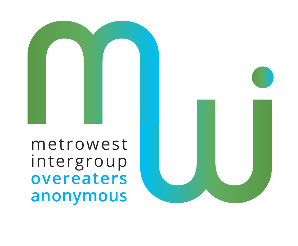 CARRY the MESSAGE                                  OA step 12Having had a spiritual awakening as the result of these steps, we tried to 
carry this message to compulsive overeaters and to practice these principles in all our affairs.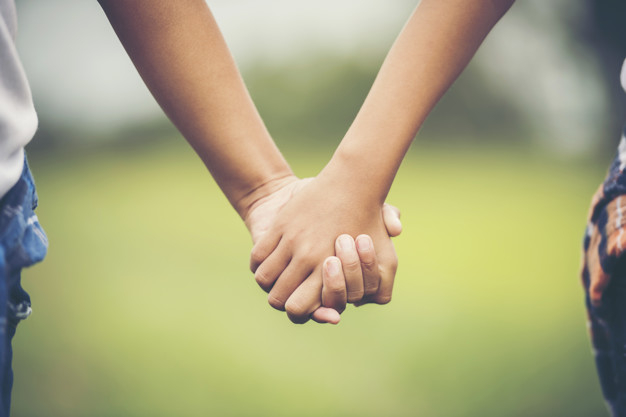 OA Tradition 5Each group has but one primary purpose — to carry its message to the compulsive overeater who still suffers.This Outreach Campaign Workshop will focus on how you can be of service. We will read and share about speaking to Newcomers, Sponsorship and Public Outreach. We will discuss and demonstrate speaking to your Clergy, Medical and Psychological Professionals about OA.                We want to know your ideas on carrying the message!Date:  Sunday, October 27th, 2019                                       Time:  1:30-4 PM Location: 	Metrowest Medical Center 	     	115 Lincoln Street                   	Perini Auditorium                      	Framingham, MA 01702	Contact Information:  Metrowest Intergroup of Overeaters Anonymous: 508-875-0001Please bring your OA 12 Steps & 12 Traditions and Big Book